Automotive Chassis Systems 8th EditionChapter 8 – Brake Fluid and LinesLesson PlanCHAPTER SUMMARY: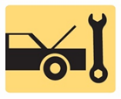 1. Brake Fluid, Brake Fluid Specifications, and Brake Fluid Service Procedures2. Rubber Types and Brake Lines_____________________________________________________________________________________OBJECTIVES: 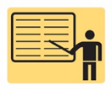 1. Discuss the purpose, function, and specifications of brake fluids.2. Describe brake service procedures and precautions.3. Discuss the types of rubber that are used in brake system components.4. Discuss the use of brake lines._____________________________________________________________________________________RESOURCES: (All resources may be found at jameshalderman.com)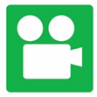 1.  Task Sheet: Brake Hoses and Lines2. Task Sheet: Brake Fluid3. Crossword Puzzle and Word Search 4. Videos: ASE A5 Brakes5. Animations: ASE A5 Brakes_____________________________________________________________________________________ACTIVITIES: 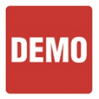 1.  Task Sheet: Brake Hoses and Lines2. Task Sheet: Brake Fluid_____________________________________________________________________________________ASSIGNMENTS: 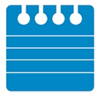 1. Chapter crossword and word search puzzles from the website.2. Complete end of chapter quiz from the textbook. 3. Complete multiple choice and short answer quizzes downloaded from the website._____________________________________________________________________________________CLASS DISCUSSION: 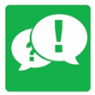 1. Review and group discussion chapter Frequently Asked Questions and Tech Tips sections. 2. Review and group discussion of the five (5) chapter Review Questions._____________________________________________________________________________________NOTES AND EVALUATION: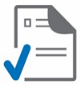 _____________________________________________________________________________________